«Экстремистская деятельность (понятие, ответственность).Основные направления противодействию экстремизму».Экстремизм – это приверженность к крайним мерам и взглядам, радикально отрицающим существующие в обществе нормы и правила через совокупность насильственных проявлений, совершаемых отдельными лицами и специально организованными группами и сообществами. Среди таких проявлений можно отметить провокацию беспорядков, гражданское неповиновение, террористические акции, методы партизанской войны.Наиболее радикально настроенные экстремисты часто отрицают в принципе какие-либо компромиссы, переговоры, соглашения. Росту экстремизма обычно способствуют: социально-экономические кризисы, резкое падение жизненного уровня основной массы населения, тоталитарный политический режим с подавлением властями оппозиции, преследованием инакомыслия. Однако экстремизм, как явление, вполне живуч и в государствах с демократическим устройством, включающим в себя многочисленные права и свободы.Экстремизм – это сложная и неоднородная форма выражения ненависти и вражды. Различают следующие основные виды экстремизма: политический, национальный и религиозный.Национальный экстремизм выступает под лозунгами защиты «своего народа», его экономических интересов, культурных ценностей, как правило, в ущерб представителей других национальностей, проживающих на этой же территории.Под религиозным экстремизмом понимают нетерпимость по отношению к инакомыслящим представителям той же или другой религий. В последние годы обострилась проблема исламского экстремизма. Широкое распространение получила ваххабитская идеология, лозунгом которой является «смерть всем неверным».Политический экстремизм – это движения или течения против существующего конституционного строя. Как правило, национальный или религиозный экстремизм является основанием для возникновения политического экстремизма. На сегодняшний день экстремизм является реальной угрозой национальной безопасности Российской Федерации.Юридическое определение того, какие действия считаются экстремистскими, содержится в статье 1 Федерального закона № 114-ФЗ «О противодействии экстремистской деятельности»:- насильственное изменение основ конституционного строя и нарушение целостности Российской Федерации;- публичное оправдание терроризма и иная террористическая деятельность;- возбуждение социальной, расовой, национальной или религиозной розни;- пропаганда исключительности, превосходства либо неполноценности человека по признаку его социальной, расовой, национальной, религиозной или языковой принадлежности или отношения к религии;- нарушение прав, свобод и законных интересов человека и гражданина в зависимости от его социальной, расовой, национальной, религиозной или языковой принадлежности или отношения к религии;- воспрепятствование осуществлению гражданами их избирательных прав и права на участие в референдуме или нарушение тайны голосования, соединенные с насилием либо угрозой его применения;- воспрепятствование законной деятельности государственных органов, органов местного самоуправления, избирательных комиссий, общественных и религиозных объединений или иных организаций, соединенное с насилием либо угрозой его применения;- совершение преступлений по мотивам политической, идеологической, расовой, национальной или религиозной ненависти или вражды либо по мотивам ненависти или вражды в отношении какой-либо социальной группы;- пропаганда и публичное демонстрирование нацистской атрибутики или символики либо атрибутики или символики, сходных с нацистской атрибутикой или символикой до степени смешения;- публичные призывы к осуществлению указанных деяний либо массовое распространение заведомо экстремистских материалов, а равно их изготовление или хранение в целях массового распространения;- публичное заведомо ложное обвинение лица, замещающего государственную должность Российской Федерации или государственную должность субъекта Российской Федерации, в совершении им в период исполнения своих должностных обязанностей деяний, указанных в настоящей статье и являющихся преступлением;- организация и подготовка указанных деяний, а также подстрекательство к их осуществлению;- финансирование указанных деяний либо иное содействие в их организации, подготовке и осуществлении, в том числе путём предоставления учебной, полиграфической и материально-технической базы, телефонной и иных видов связи или оказания информационных услуг.Считать те или иные действия экстремистскими позволяет совокупность следующих критериев:1) Действия связаны с неприятием существующего государственного  или общественного порядка и осуществляются в незаконных формах. Экстремистскими будут те действия, которые связаны со стремлением разрушить, опорочить существующие в настоящее время  общественные и  государственные институты, права, традиции, ценности. При этом такие действия могут носить насильственный характер,  содержать прямые или косвенные призывы к насилию. Экстремистская по содержанию деятельность всегда является преступной по форме и проявляется в форме совершаемых общественно опасных деяний, запрещенных Уголовным Кодексом РФ.2) Действия носят публичный характер, затрагивают общественно-значимые вопросы и адресованы широкому кругу лиц. Не могут содержать признаков экстремистской деятельности убеждения человека пока они являются частью его интеллектуальной жизни и не находят своё выражение в форме той или иной общественной активности. Так, например, нацистская атрибутика или символика может на законных основаниях храниться в музеях. Однако, деятельность по пропаганде и публичному демонстрированию и такой символики будет содержать признаки экстремизма.За осуществление экстремистской деятельности граждане Российской Федерации, иностранные граждане и лица без гражданства несут уголовную, административную и гражданско-правовую ответственность в установленном законодательством Российской Федерации порядке.Административная ответственность — наступает за совершение административного правонарушения, т.е. противоправного деяния, характеризующегося более низкой общественной опасностью, чем преступление. Так, Кодексом РФ об административных правонарушениях установлена ответственность за:1. Пропаганду и публичное демонстрирование нацистской атрибутики или символики либо публичное демонстрирование атрибутики или символики экстремистских организаций (ст. 20.3 КоАП РФ).К нацистской атрибутике и символике могут быть отнесены знамена, значки, атрибуты униформы, иные отличительные знаки, приветствия и приветственные жесты. Административно наказуемым является и сбыт, изготовление или приобретение с целью сбыта такой символики.Символика экстремистской организации — официально зарегистрированная символика организации, в отношении которой по основаниям, предусмотренным Законом, судом принято вступившее в законную силу решение о ликвидации или запрете деятельности в связи с осуществлением экстремистской деятельности.2. Производство и распространение экстремистских материалов, включенных в опубликованный федеральный список экстремистских материалов, а равно их производство либо хранение в целях массового распространения (ст. 20.29 КоАП РФ).Экстремистские материалы – это документы либо информация на иных носителях, которые призывают к осуществлению экстремистской деятельности. К подобным материалам относятся: труды руководителей национал-социалистской рабочей партии Германии, фашистской партии Италии, публикации, оправдывающие национальное и (или) расовое превосходство, публикации, оправдывающие совершение преступлений против какой-либо этнической, социальной, расовой, национальной или религиозной группы.Наиболее строгая форма ответственности за осуществление экстремистской деятельности — уголовная. Основанием для уголовной ответственности является совершение преступления, т.е. противоправного, общественно опасного деяния (действия или бездействия), за которое Уголовным кодексом РФ предусмотрена ответственность. Данный вид ответственности связан с наиболее серьезными правоограничениями для лиц, к ней привлекаемых, вплоть до лишения свободы на определенный срок.         Справочно:Неполный список статей экстремистской направленности в УК РФ (наиболее распространенные):1) Статья 280 УК РФ устанавливает ответственность за публичные призывы к осуществлению экстремистской деятельности.2) Статья 282 УК РФ устанавливает ответственность за возбуждение ненависти либо вражды, а равно унижение человеческого достоинства. Ответственность наступает только в том случае, если эти действия были совершены публично или с использованием средств массовой информации.3) Статья 282.1 УК РФ устанавливает ответственность за организацию и за участие в экстремистском сообществе. Экстремистское сообщество – организованная группа лиц для подготовки или совершения вышеуказанных преступлений экстремистской направленности.4) Статья 282.2 УК РФ устанавливает ответственности за организацию деятельности экстремистской организации.Кроме этого, Уголовным кодексом РФ в ряде статей установлена уголовная ответственность за совершение преступлений по мотивам политической, идеологической, расовой, национальной или религиозной ненависти или вражды по мотивам ненависти или вражды в отношении какой-либо социальной группы (например: ст. 105 ч.2 п. «л» — умышленное убийство, ст. 111 ч.2 п. «е» — умышленное причинение тяжкого вреда здоровью, 116 ч.2 п. «б» — побои, и др.).В целях обеспечения государственной и общественной безопасности по основаниям и в порядке, которые предусмотрены федеральным законом, лицу, участвовавшему в осуществлении экстремистской деятельности, по решению суда может быть ограничен доступ к государственной и муниципальной службе, военной службе по контракту и службе в правоохранительных органах, а также к работе в образовательных учреждениях и занятию частной детективной и охранной деятельностью.В случае, если руководитель или член руководящего органа общественного или религиозного объединения либо иной организации делает публичное заявление, призывающее к осуществлению экстремистской деятельности, без указания на то, что это его личное мнение, а равно в случае вступления в законную силу в отношении такого лица приговора суда за преступление экстремистской направленности соответствующие общественное или религиозное объединение либо иная организация обязаны в течение пяти дней со дня, когда указанное заявление было сделано, публично заявить о своем несогласии с высказываниями или действиями такого лица. Если соответствующие общественное или религиозное объединение либо иная организация такого публичного заявления не сделает, это может рассматриваться как факт, свидетельствующий о наличии в их деятельности признаков экстремизма.Кроме того, статьей 14 Федерального закона «О противодействии экстремистской деятельности» предусмотрена отдельная ответственность за высказывания должностного лица, а также иного лица, состоящего на государственной или муниципальной службе, о необходимости, допустимости, возможности или желательности осуществления экстремистской деятельности, сделанные публично, либо при исполнении должностных обязанностей, либо с указанием занимаемой должности, а равно непринятие должностным лицом в соответствии с его компетенцией мер по пресечению экстремистской деятельности.Таким образом, должностные лица несут ответственность не только за экстремистскую деятельность, осуществляемую ими как гражданами государства, но и за непринятие мер по пресечению указанной деятельности, в рамках их компетенции.Основными принципами, на основании котоҏыҳ осуществляется противодействие проявлениям экстремизма, являются:- законность - строгое соблюдение в процессе реализации мер противодействия требований Конституции РФ, ратифицированных Россией международных договоров и соглашений, федеральных конституционных, федеральных законов и подзаконных нормативных актов;- комплексность - объединение усилий основных субъектов предупредительной деятельности в противодействии проявлениям экстремизма;- оптимальность - достижение при наименьших материальных, финансовых, ресурсных затратах наибольших результатов в деятельности по противодействию экстремизму;- оᴨеративность - осуществление предупредительных мер, адекватных криминологической ситуации.Противодействие экстремистской деятельности осуществляется по следующим основным направлениям:- принятие профилактических мер, направленных на предупреждение экстремистской деятельности, в том числе на выявление и последующее устранение причин и условий, способствующих осуществлению экстремистской деятельности;- выявление, предупреждение и пресечение экстремистской деятельности общественных и религиозных объединений, иных организаций, физических лиц.Эффективность противодействия экстремизму во многом зависит и от качества координации деятельности правоохранительных органов. Координация должна быть более жёсткой по процедурам выработки и выполнения согласованных решений. Этот процесс должен сопровождаться чётким распределением ролей, использованием сил и средств, форм и методов работы, адекватных складывающимся угрозам и тенденциям их развития. Продуманная координация должна минимизировать экстремистскую преступность.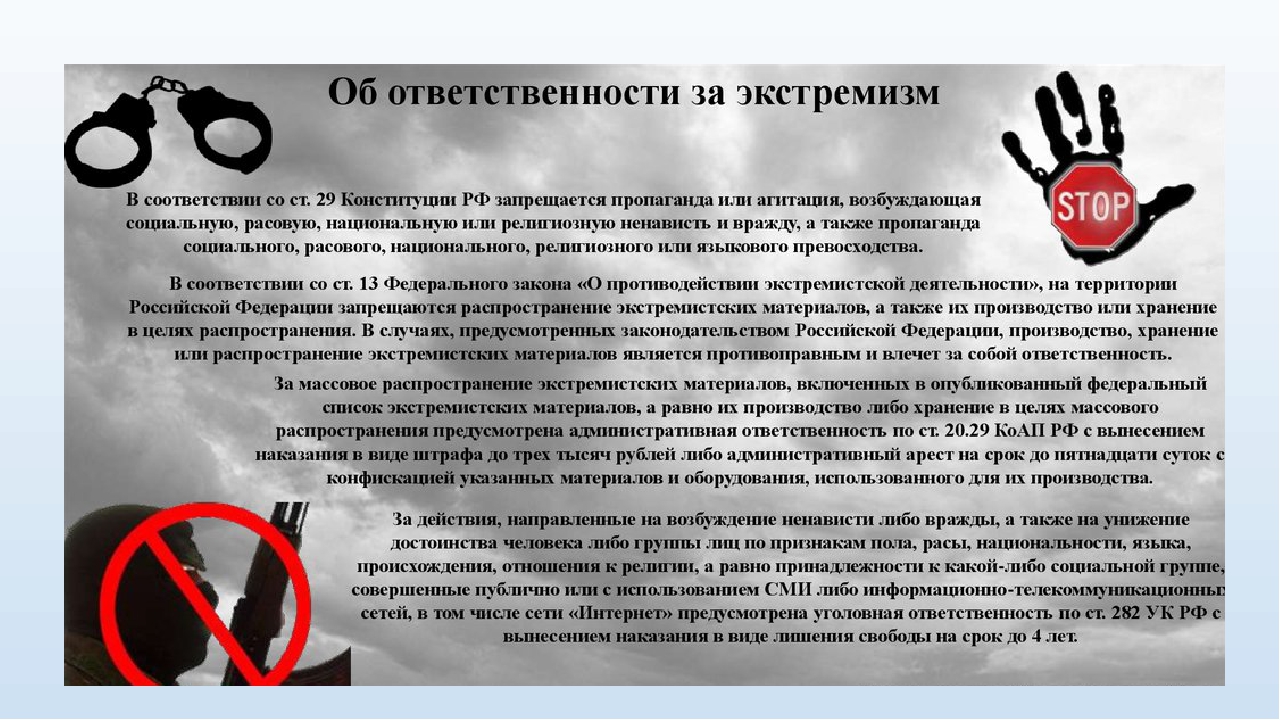 